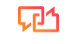 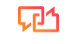 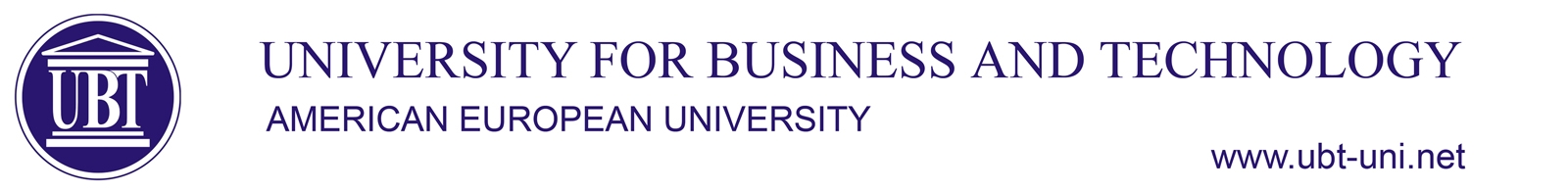 BSc Architecture and Spatial Planning SyllabusSubjectBuilding PhysicsBuilding PhysicsBuilding PhysicsBuilding PhysicsSubjectTypeSemesterECTSCodeSubjectObligatory (O)4430-FND-359LecturerDr sc. Petrit AhmetiDr sc. Egzon BajraktariDr sc. Petrit AhmetiDr sc. Egzon BajraktariDr sc. Petrit AhmetiDr sc. Egzon BajraktariDr sc. Petrit AhmetiDr sc. Egzon BajraktariTutorGuri BerishaGuri BerishaGuri BerishaGuri BerishaAims and ObjectivesAcquisition of basic knowledge about the physics of buildings, thermal insulation materials, energy performance of buildings, technical solutions and necessary calculations, as well as basic knowledge about acoustics and lighting.Acquisition of basic knowledge about the physics of buildings, thermal insulation materials, energy performance of buildings, technical solutions and necessary calculations, as well as basic knowledge about acoustics and lighting.Acquisition of basic knowledge about the physics of buildings, thermal insulation materials, energy performance of buildings, technical solutions and necessary calculations, as well as basic knowledge about acoustics and lighting.Acquisition of basic knowledge about the physics of buildings, thermal insulation materials, energy performance of buildings, technical solutions and necessary calculations, as well as basic knowledge about acoustics and lighting.Learning OutcomesStudents will be able to see architecture as a whole of its artistic and exacto-empirical component. Students will gain the necessary knowledge about the importance of saving energy, calculations of thermal losses, factors that influence the reduction of energy losses, as well as the importance of acoustics and lighting in architecture.Students will be able to identify the main components that affect the energy performance of the building and apply the necessary changes to reduce energy losses and consumption.The practical part of the course ensures that students, based on the theoretical knowledge related to the basic components of the energy performance of the building, develop their knowledge in digital simulations through the application of relevant programs in concrete or imagined cases.They will also become proficient in the techniques of protection from unnecessary sound and the adequate design of buildings where acoustics are crucial.Students will have a wider range of knowledge of the newest heat-insulating and sound-insulating materials.Students will be able to see architecture as a whole of its artistic and exacto-empirical component. Students will gain the necessary knowledge about the importance of saving energy, calculations of thermal losses, factors that influence the reduction of energy losses, as well as the importance of acoustics and lighting in architecture.Students will be able to identify the main components that affect the energy performance of the building and apply the necessary changes to reduce energy losses and consumption.The practical part of the course ensures that students, based on the theoretical knowledge related to the basic components of the energy performance of the building, develop their knowledge in digital simulations through the application of relevant programs in concrete or imagined cases.They will also become proficient in the techniques of protection from unnecessary sound and the adequate design of buildings where acoustics are crucial.Students will have a wider range of knowledge of the newest heat-insulating and sound-insulating materials.Students will be able to see architecture as a whole of its artistic and exacto-empirical component. Students will gain the necessary knowledge about the importance of saving energy, calculations of thermal losses, factors that influence the reduction of energy losses, as well as the importance of acoustics and lighting in architecture.Students will be able to identify the main components that affect the energy performance of the building and apply the necessary changes to reduce energy losses and consumption.The practical part of the course ensures that students, based on the theoretical knowledge related to the basic components of the energy performance of the building, develop their knowledge in digital simulations through the application of relevant programs in concrete or imagined cases.They will also become proficient in the techniques of protection from unnecessary sound and the adequate design of buildings where acoustics are crucial.Students will have a wider range of knowledge of the newest heat-insulating and sound-insulating materials.Students will be able to see architecture as a whole of its artistic and exacto-empirical component. Students will gain the necessary knowledge about the importance of saving energy, calculations of thermal losses, factors that influence the reduction of energy losses, as well as the importance of acoustics and lighting in architecture.Students will be able to identify the main components that affect the energy performance of the building and apply the necessary changes to reduce energy losses and consumption.The practical part of the course ensures that students, based on the theoretical knowledge related to the basic components of the energy performance of the building, develop their knowledge in digital simulations through the application of relevant programs in concrete or imagined cases.They will also become proficient in the techniques of protection from unnecessary sound and the adequate design of buildings where acoustics are crucial.Students will have a wider range of knowledge of the newest heat-insulating and sound-insulating materials.